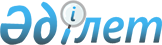 Қазақстан Республикасы Үкіметінің 2006 жылғы 6 маусымдағы N 516 қаулысына өзгеріс енгізу туралыҚазақстан Республикасы Үкіметінің 2006 жылғы 25 тамыздағы N 810 Қаулысы

      Қазақстан Республикасының Үкіметі  ҚАУЛЫ ЕТЕДІ: 

      1. "2006 жылға арналған 004 "Республикалық бюджеттік инвестициялық жобалардың (бағдарламалардың) техникалық-экономикалық 

негіздемелерін әзірлеу және сараптау" республикалық бюджеттік бағдарламасын бөлу туралы" Қазақстан Республикасы Үкіметінің 2006 жылғы 6 маусымдағы N 516  қаулысына мынадай өзгеріс енгізілсін: 

      көрсетілген қаулыға қосымша осы қаулыға қосымшаға сәйкес жаңа редакцияда жазылсын. 

      2. Осы қаулы қол қойылған күнінен бастап қолданысқа енгізіледі.        Қазақстан Республикасының 

      Премьер-Министрі 

                                             Қазақстан Республикасы 

                                                   Үкіметінің 

                                             2006 жылғы»25 тамыздағы 

                                                 N 810 қаулысына 

                                                     қосымша                                              Қазақстан Республикасы 

                                                   Үкіметінің 

                                             2006 жылғы 6 маусымдағы 

                                                 N 516 қаулысына 

                                                     қосымша   2006 жылға арналған 004»"Республикалық бюджеттік 

    инвестициялық жобалардың (бағдарламалардың) 

   техникалық-экономикалық негіздемелерін әзірлеу 

       және сараптау" республикалық бюджеттік 

                бағдарламаны бөлу       Қазақстан Республикасы Білім және ғылым 

                    министрлігі       Қазақстан Республикасы Қоршаған ортаны 

                 қорғау министрлігі      Қазақстан Республикасы Ақпараттандыру және 

                  байланыс агенттігі       Қазақстан Республикасы Әділет министрлігі   Қазақстан Республикасы Энергетика және минералдық 

                ресурстар министрлігі     Қазақстан Республикасы Индустрия және сауда 

                     министрлігі             Қазақстан Республикасы Ауыл шаруашылығы 

                      министрлігі        Қазақстан Республикасы Жер ресурстарын 

                 басқару агенттігі            Қазақстан Республикасы Статистика агенттігі          Қазақстан Республикасы Көлік және 

              коммуникация министрлігі 
					© 2012. Қазақстан Республикасы Әділет министрлігінің «Қазақстан Республикасының Заңнама және құқықтық ақпарат институты» ШЖҚ РМК
				Р/с N 
№ 
Жобаның атауы 
Техникалық-экономикалық негіздемелерді әзірлеуді және оларға мемлекеттік сараптама жүргізуді қаржыландыру көлемі (мың теңге) 
1 
2 
3 
1 Павлодар облысының Екібастұз қаласында отын-энергетика саласы үшін кадрлар даярлау және қайта даярлау жөніндегі 700 орындық кәсіптік өңіраралық орталық салу 13 260 2 Оңтүстік Қазақстан облысында өңдеуші сала үшін техникалық және қызмет көрсетуші еңбек кадрларын даярлау және қайта даярлау жөніндегі 700 орындық кәсіптік өңіраралық орталық салу 12 887 3 Шығыс Қазақстан облысында машина жасау саласы үшін кадрлар даярлау және қайта даярлау жөніндегі 700 орындық өңіраралық кәсіптік орталық салу 15 218 4 Суармалы экожүйелерді басқару 20 020 5 "Қазсат-2" байланыс және хабар тарату ұлттық спутнигін жасау және ұшыру 80 000 6 Атырау қаласындағы бұрынғы кәсіптік техникалық училищенің ғимаратын сотталған әйелдерді ұстау үшін 300 орындық түзеу колониясы етіп қайта жаңарту 3 220 7 Қазақстан Республикасы Әділет министрлігі Қылмыстық атқару жүйесі комитетінің түзеу мекемелерінде сотталғандарды әрбір камерада ұстайтын 300 орындық жатақхана салу 8 000 8 Астана қаласында Патент сарайын салу 4 000 9 "Атырау облысындағы ұлттық индустриялық мұнай-химия технопаркі" арнайы экономикалық аймағын құру 127 000 10 "Қазақстан Республикасының ұлттық ядролық орталығы" республикалық мемлекеттік кәсіпорнының ядролық реакторларын жаңғырту 50 000 11 Қазақстан Республикасы ұлттық ядролық орталығының ядролық физика институтында жаңа аса ауыр элементтерді синтездеу жөніндегі жеделдету кешенін құру 174 300 12 Солтүстік Қазақстан, Оңтүстік Қазақстан, Шығыс Қазақстан облыстарында және Астана қаласында өңірлік технопарктерді құру және дамыту 26 000 13 Астана қаласында "Астана" ұлттық агротехнологиялық паркін құру 30 000 14 Қазақстан Республикасының аумағында спутниктік геодезиялық желілерді құрастыру 15 000 15 "Жіктеулер және стандарттар" (ИС "Класс") ақпараттық жүйесін құру 845 16 "Электронды статистикалық есеп беру" (ИС "ЭСО") ақпараттық жүйесін құру 1200 17 А.Бекович-Черкасск шығанағында кеме қозғалысын басқару жүйесін құру 6 500 18 Орал-Каспий бассейнінде кеме қозғалысын басқару жүйесін құру 6 500 19 Өскемен шлюзінің имараттары мен жабдықтарын қайта құру және жаңғырту 6 500 20 Бұқтарма шлюзінің имараттары мен жабдықтарын қайта құру және жаңғырту 7 800 21 "Жетібай-Түркіменстан шекарасы" учаскесінде Атырау - Ақтау - Түркіменстан шекарасының көлік жолдарын қайта құру 16 750 22 "Астана-Қостанай-Челябинск" автожолы бойынша Қостанай айналымын салу 5 000 23 Бала-Терісаққан өзені арқылы көпір салуды қоса алғанда, Арқалық арқылы" Жезқазған-Петропавл" автожолын қайта құру 25 000 24 Каспий теңізінің қазақстандық секторында құтқару операцияларын басқарудың өңірлік жүйесін құру 45 000 Жиыны: 700 000 